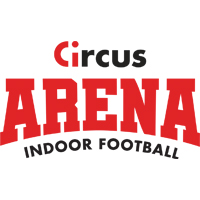 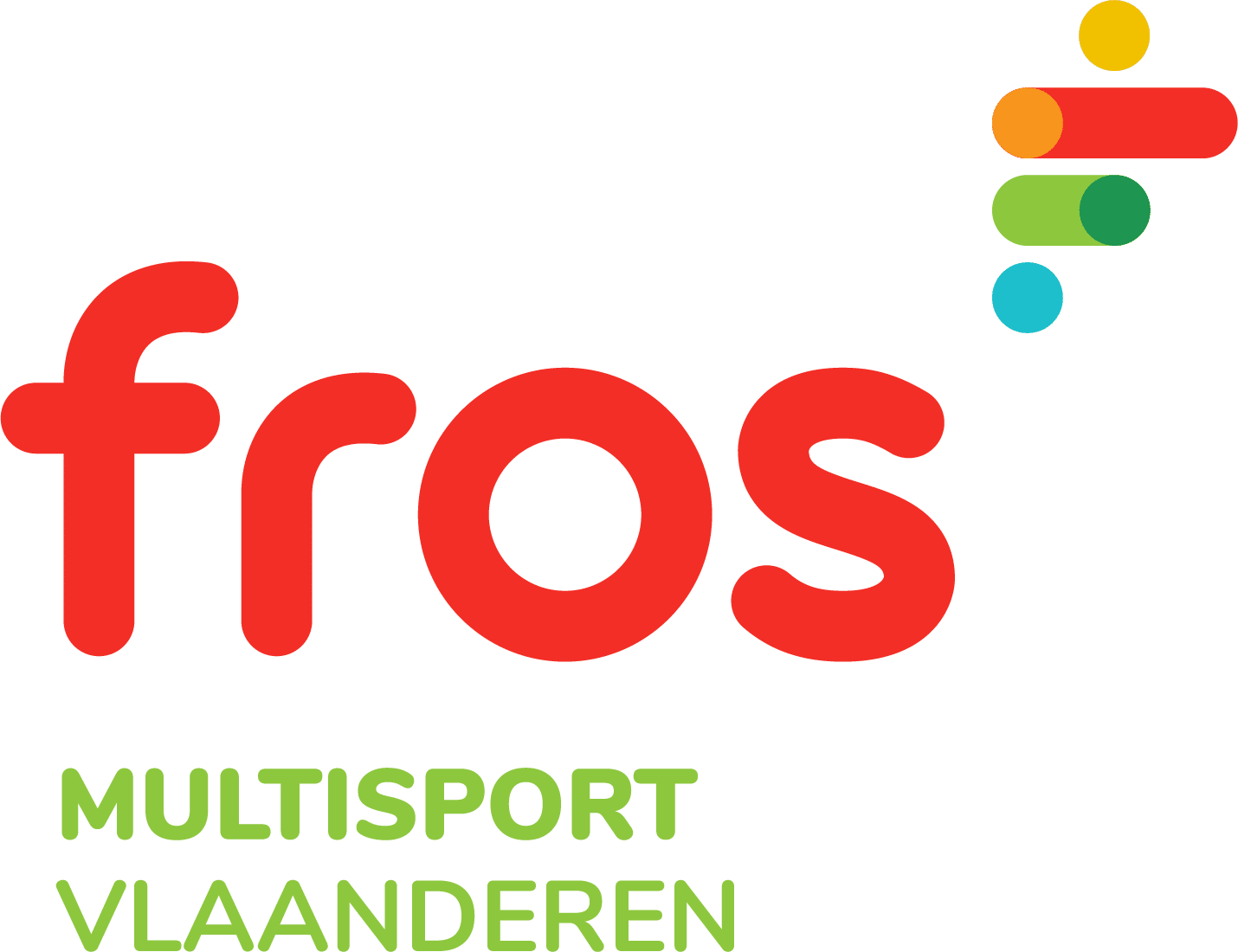            InschrijvingsformulierBusiness Cup Indoor Football 2021 Bedrijf: 	Ploegnaam: 	Adres : 		Contactpersoon: 	Telefoon: ......................................................................... GSM: ................................................................................................E-mail: 	Lid van Fros Multisport Vlaanderen:Ja 	Nee	Geen ideeOpmerking m.b.t. het tornooi: 			.........................................	.........................................	.........................................Gelieve dit formulier ten laatste vrijdag 26 november terug te sturen via e-mail, naar silke.veeckman@fros.be